Personal informationRationale of the proposed missionMission planAnnexesPlease enclose to this application form:Short CV (max. 2 pages)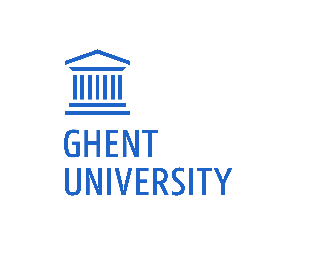 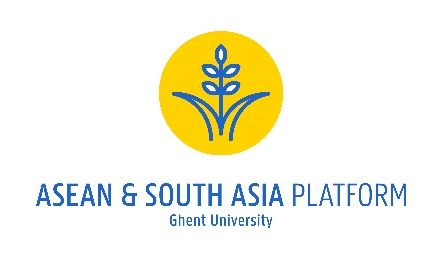 ASEAN & South Asia Platform Chaperone GrantAPPLICATION FORMASEAN & South Asia Platform Chaperone GrantAPPLICATION FORMFamily NameGiven nameNationalityDate of birthSex (F/M/X)Phone number(s)E-mailCurrent position at UGentAcademic disciplineDepartmentResearch promotor (if any)Briefly describe what is your interest and/or current experience with development cooperation. How does the proposed mission contribute to your academic career? How will your research group/department/faculty/university benefit from the mission. What will or can the impact of the mission be on the long(er) term. How will the capacity for development cooperation of Ghent University benefit from your stay. (max. 2000 words)Preferred period of the mission (dd/mm/yy – dd/mm/yy)Briefly describe what is the destination of the mission, what institute(s) will you visit. What UGent colleague(s) will be joining you. Who are you planning to meet. What will you do (max. 1500 words)Optional: to be completed by the UGent research promotor or head of your research unitPlease briefly describe the benefit of this visit for your department (max. 1 paragraph)Signature of the applicant researcher/academic: Date and place:Signature and approval of the UGent promotor:Date and place: